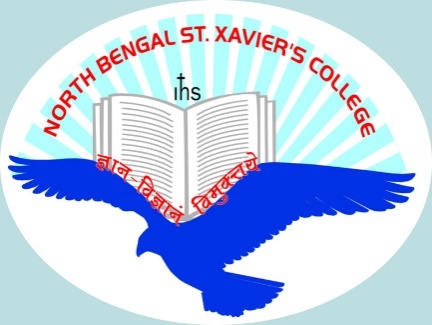 TitleFirst NameLast NamePhotographPhotographNameNameDeyPayel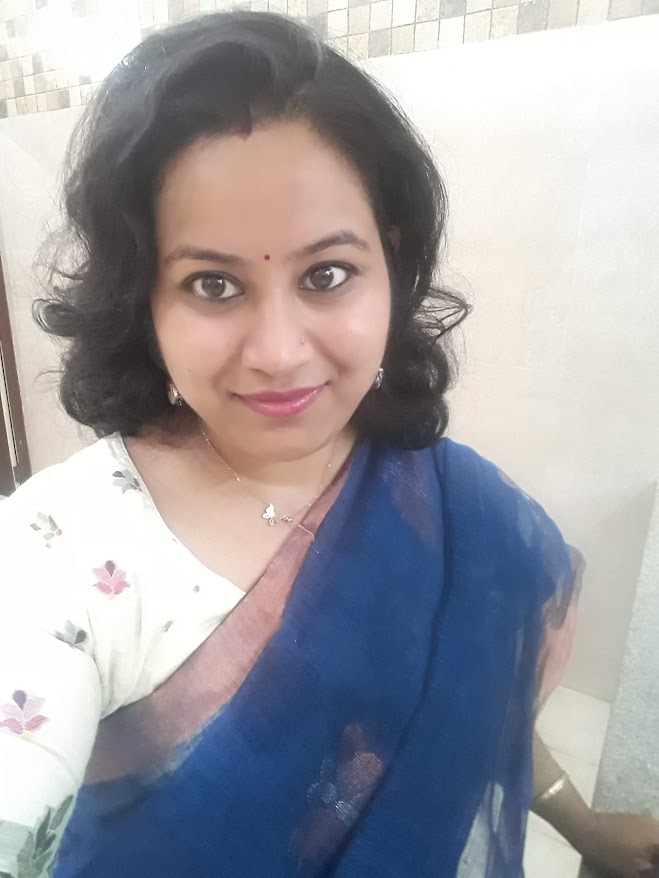 DesignationDesignationAsst.ProfessorAsst.ProfessorAsst.ProfessorEducational QualificationEducational QualificationM.A, B.EdM.A, B.EdM.A, B.EdDate of JoiningDate of Joining01.07.201701.07.201701.07.2017DepartmentDepartmentEducationEducationEducationAddressAddressAddressAddressAddressLocalLocalPermanentPermanentP.O+Vill-Mohitnagar,Dist-Jalpaiguri,Pin-735101P.O+Vill-Mohitnagar,Dist-Jalpaiguri,Pin-735101P.O+Vill-Mohitnagar,Dist-Jalpaiguri,Pin-735101Phone Numbers                  9547079502Phone Numbers                  9547079502Phone Numbers                  9547079502Phone Numbers                  9547079502Phone Numbers                  9547079502PANCEHPD0688EOfficeOfficeEmailEmailRim23007@gmail.comRim23007@gmail.comRim23007@gmail.comRim23007@gmail.comRim23007@gmail.comFaxFaxTeaching Experiences(Present & Previous)Teaching Experiences(Present & Previous)More than 9 years.Serving North Bengal St. Xavier’s College, jalpaiguri as Assistant Professor in Education since 1st July, 2017.Experience in teaching ‘Education’ at UG levels for the Academic session 2014-2017 at P. D. Women’s College, Jalpaiguri, WestBengal as Guest Faculty.More than 9 years.Serving North Bengal St. Xavier’s College, jalpaiguri as Assistant Professor in Education since 1st July, 2017.Experience in teaching ‘Education’ at UG levels for the Academic session 2014-2017 at P. D. Women’s College, Jalpaiguri, WestBengal as Guest Faculty.More than 9 years.Serving North Bengal St. Xavier’s College, jalpaiguri as Assistant Professor in Education since 1st July, 2017.Experience in teaching ‘Education’ at UG levels for the Academic session 2014-2017 at P. D. Women’s College, Jalpaiguri, WestBengal as Guest Faculty.More than 9 years.Serving North Bengal St. Xavier’s College, jalpaiguri as Assistant Professor in Education since 1st July, 2017.Experience in teaching ‘Education’ at UG levels for the Academic session 2014-2017 at P. D. Women’s College, Jalpaiguri, WestBengal as Guest Faculty.More than 9 years.Serving North Bengal St. Xavier’s College, jalpaiguri as Assistant Professor in Education since 1st July, 2017.Experience in teaching ‘Education’ at UG levels for the Academic session 2014-2017 at P. D. Women’s College, Jalpaiguri, WestBengal as Guest Faculty.Research InterestsResearch InterestsTeacher Education and Educational PsychologyTeacher Education and Educational PsychologyTeacher Education and Educational PsychologyTeacher Education and Educational PsychologyTeacher Education and Educational PsychologyResearch GuidanceResearch GuidanceAwardsAwardsProfessional AchievementProfessional AchievementADMINISTRATIVE RESPONSIBILITIESADMINISTRATIVE RESPONSIBILITIESMember of Academic CouncilProgramme Officer of NSSMember of Academic CouncilProgramme Officer of NSSMember of Academic CouncilProgramme Officer of NSSMember of Academic CouncilProgramme Officer of NSSMember of Academic CouncilProgramme Officer of NSSSELECT LECTURES DELIVERED AT UGC REFRESHER COURSES/ICSSR RESEARCH METHODOLOGY COURSESSELECT LECTURES DELIVERED AT UGC REFRESHER COURSES/ICSSR RESEARCH METHODOLOGY COURSESSELECT LECTURES DELIVERED AT UGC REFRESHER COURSES/ICSSR RESEARCH METHODOLOGY COURSESSELECT LECTURES DELIVERED AT UGC REFRESHER COURSES/ICSSR RESEARCH METHODOLOGY COURSESSELECT LECTURES DELIVERED AT UGC REFRESHER COURSES/ICSSR RESEARCH METHODOLOGY COURSESSELECT LECTURES DELIVERED AT UGC REFRESHER COURSES/ICSSR RESEARCH METHODOLOGY COURSESSELECT LECTURES DELIVERED AT UGC REFRESHER COURSES/ICSSR RESEARCH METHODOLOGY COURSESICSSR Research Methodology Course LecturesICSSR Research Methodology Course LecturesUGC Refresher Course LecturesUGC Refresher Course LecturesSome Major Research Articles In JournalsSome Major Research Articles In JournalsSelect Chapter’s in Edited VolumeSelect Chapter’s in Edited VolumeDey P. (2021) Mental Health: The Keyword of Life. In: Mukherjee S. & Sarkar S. (Eds) Population Health and Regional Development: Issues and Challenges. OrangeBooks Publication. Chhattisgarh, India. pp 60-64.Dey P. (2021) Challenges of Managing Inclusive Education. In: Mitra N & Mukherjee R. (Eds) Challenges of Inclusive and Adaptive Pedagogy. KUNAL BOOKS. New Delhi, India. pp 112-118.Dey P. (2021) Mental Health: The Keyword of Life. In: Mukherjee S. & Sarkar S. (Eds) Population Health and Regional Development: Issues and Challenges. OrangeBooks Publication. Chhattisgarh, India. pp 60-64.Dey P. (2021) Challenges of Managing Inclusive Education. In: Mitra N & Mukherjee R. (Eds) Challenges of Inclusive and Adaptive Pedagogy. KUNAL BOOKS. New Delhi, India. pp 112-118.Dey P. (2021) Mental Health: The Keyword of Life. In: Mukherjee S. & Sarkar S. (Eds) Population Health and Regional Development: Issues and Challenges. OrangeBooks Publication. Chhattisgarh, India. pp 60-64.Dey P. (2021) Challenges of Managing Inclusive Education. In: Mitra N & Mukherjee R. (Eds) Challenges of Inclusive and Adaptive Pedagogy. KUNAL BOOKS. New Delhi, India. pp 112-118.Dey P. (2021) Mental Health: The Keyword of Life. In: Mukherjee S. & Sarkar S. (Eds) Population Health and Regional Development: Issues and Challenges. OrangeBooks Publication. Chhattisgarh, India. pp 60-64.Dey P. (2021) Challenges of Managing Inclusive Education. In: Mitra N & Mukherjee R. (Eds) Challenges of Inclusive and Adaptive Pedagogy. KUNAL BOOKS. New Delhi, India. pp 112-118.Dey P. (2021) Mental Health: The Keyword of Life. In: Mukherjee S. & Sarkar S. (Eds) Population Health and Regional Development: Issues and Challenges. OrangeBooks Publication. Chhattisgarh, India. pp 60-64.Dey P. (2021) Challenges of Managing Inclusive Education. In: Mitra N & Mukherjee R. (Eds) Challenges of Inclusive and Adaptive Pedagogy. KUNAL BOOKS. New Delhi, India. pp 112-118.Book Monograph/ Edited BookBook Monograph/ Edited BookProjectProjectBook  ReviewsBook  ReviewsPAPER PRESENTED IN SEMINARS/ CONFERENCESPAPER PRESENTED IN SEMINARS/ CONFERENCES2019: “Mental Health: The Keyword of Life ‘’ (Paper name) Indian Council of Social Science and Research sponsored National Level Seminar on “ Population ,Health, and Regional Development : Issues and Challenges ‘’ Date : 22nd & 23rd February ,2019, Organized by Department of Geography , Prasannadeb Women’s College, Jalpaiguri.2019: “Mental Health: The Keyword of Life ‘’ (Paper name) Indian Council of Social Science and Research sponsored National Level Seminar on “ Population ,Health, and Regional Development : Issues and Challenges ‘’ Date : 22nd & 23rd February ,2019, Organized by Department of Geography , Prasannadeb Women’s College, Jalpaiguri.2019: “Mental Health: The Keyword of Life ‘’ (Paper name) Indian Council of Social Science and Research sponsored National Level Seminar on “ Population ,Health, and Regional Development : Issues and Challenges ‘’ Date : 22nd & 23rd February ,2019, Organized by Department of Geography , Prasannadeb Women’s College, Jalpaiguri.2019: “Mental Health: The Keyword of Life ‘’ (Paper name) Indian Council of Social Science and Research sponsored National Level Seminar on “ Population ,Health, and Regional Development : Issues and Challenges ‘’ Date : 22nd & 23rd February ,2019, Organized by Department of Geography , Prasannadeb Women’s College, Jalpaiguri.2019: “Mental Health: The Keyword of Life ‘’ (Paper name) Indian Council of Social Science and Research sponsored National Level Seminar on “ Population ,Health, and Regional Development : Issues and Challenges ‘’ Date : 22nd & 23rd February ,2019, Organized by Department of Geography , Prasannadeb Women’s College, Jalpaiguri.PARTICIPATED IN SEMINARS/ CONFERENCES/RC/OPPARTICIPATED IN SEMINARS/ CONFERENCES/RC/OPRESOURCE PERSONSHIP / KEYNOTE ADDRESS IN SEMINARS/ WORKSHOPSRESOURCE PERSONSHIP / KEYNOTE ADDRESS IN SEMINARS/ WORKSHOPSInvited Lectures(UGC and University Invitations)Invited Lectures(UGC and University Invitations)MEMBERSHIP OF PROFESSIONAL AND ACADEMIC BODIESMEMBERSHIP OF PROFESSIONAL AND ACADEMIC BODIESMEMBERSHIP OF PROFESSIONAL AND ACADEMIC BODIESMEMBERSHIP OF PROFESSIONAL AND ACADEMIC BODIESMEMBERSHIP OF PROFESSIONAL AND ACADEMIC BODIESMEMBERSHIP OF PROFESSIONAL AND ACADEMIC BODIESMEMBERSHIP OF PROFESSIONAL AND ACADEMIC BODIES